HYDROLOGIE – ŘÍČNÍ SÍŤPRACOVNÍ LIST PRO ŽÁKYCÍL HODINY:V této hodině si procvičíš používání pojmů týkající se pohybu vody na pevnině. Pomocí mapové aplikace (např. mapy.cz) vyhledáš nejbližší vodní tok v okolí školy a budeš sledovat tok vody až do jejího ústí do moře. VYPRACOVÁNÍ:Otevři si webovou stránku www.mapy.cz.Najdi v mapě svoji školu (zadej do vyhledávání název školy a město).Název školy:………………………………………………….……………Město:……………………………………………………....Vyhledej nejbližší vodní tok v okolí školy.Nápověda: Využij nástroje + (přiblížit) a – (oddálit) v pravém horním rohu obrazovky.Název nejbližšího vodní toku v okolí školy je……………………………………………………………………………..
Použij nástroj měření pro zjištění nejbližší přímé vzdálenosti vodního toku od budovy školy. Nápověda: V dolní části obrazovky – záložka „nástroje“ – „měření vzdálenosti a plochy“.Přímá vzdálenost k nejbližšímu vodnímu toku od mé školy je……………………………………….………..
Sleduj vodní tok po proudu a zjisti, do které další řeky (jezera, rybníku) se vodní tok vlévá. Nápověda: Použij nástroje + (přiblížit) a – (oddálit) a posouvej se po mapě.Tvůj vodní tok se dále vlévá do……………………………………………………………………………………………………..Sleduj v mapě a najdi, kam dál voda z „tvého“ vodního toku putuje.Jak se nazývají jednotlivé vodní toky a vodní nádrže kudy teče voda z tvého vodního toku? (Postupuj po proudu). …………………………..……………………………………………………………………………………………………………………………….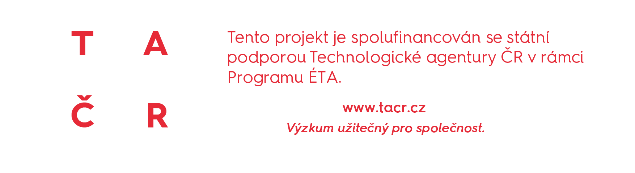 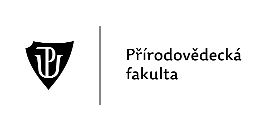 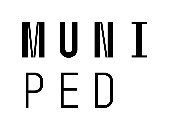 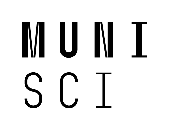 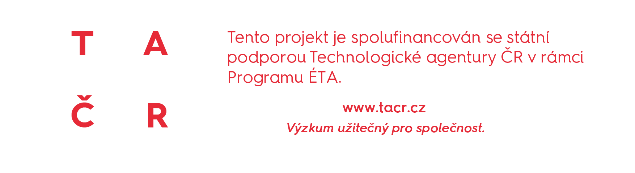 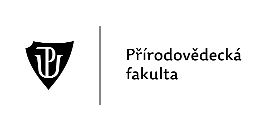 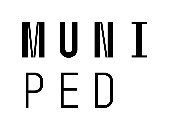 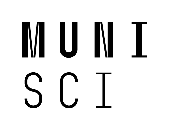 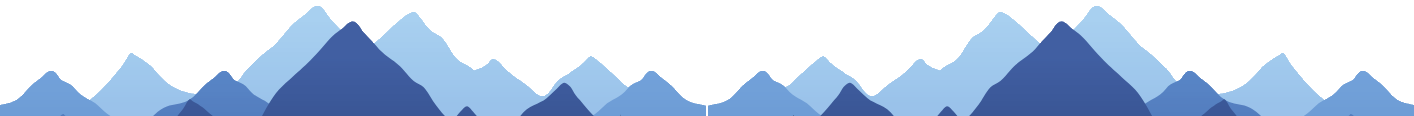 Pozoruj v mapě a napiš, zda a jak se mění název vodního toku při překročení hranice České republiky. Další názvy vodního toku po překročení státní hranice jsou …………………………………………………….…………………………………………………………………………………………………………………………………………………………………………………………………………………………………………………………………………………………………………………………Pokus se zjistit název moře, do kterého nakonec ústí voda z „tvého“ vodního toku. Název moře je ………………………………………………………………………………………………………………………………….Do jakého úmoří patří tedy tvůj vodní tok? 
Můj vodní tok, který se jmenuje………………………………….………. patří do úmoří……………………………………………………………………………………………………………………………………………………………………………………………
Pokus se určit, jakého řádu je tvůj vodní tok. Řád vodního toku je systém uspořádání vodních toků v povodí. Řeky 1. řádu ústí přímo do oceánu nebo moře. Řeky 2. řádu jsou všechny jejich přítoky. Přítoky řek 2. řádu jsou řeky 3. řádu atd.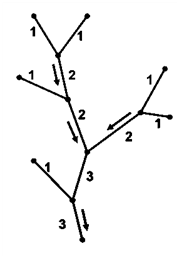 Můj vodní tok je …………………………………. řádu. Úkol pro zvídavé: Vydej se proti proudu „tvého“ vodního toku. Zjistíš, z které řeky/potoku vzniká? Kde tento vodní tok pramení? Můžeš uvést nejbližší velké město, kraj, okres.…………………………..…………………………..…………………………..………………………….………………………………………………..Vodní toky v ČR tečou ještě do dalších dvou moří. Jakých? Víš, jaké řeky odvádí vodu do těchto moří?…………………………..…………………………..…………………………..………………………….………………………………………………..Do volného prostoru zkus nakreslit schéma tvého vodního toku. Pokus se zakreslit všechny důležité přítoky, vodní plochy atd. Vyznačit dále můžeš významná města a další důležité geografické prvky nacházející se v blízkosti tvého vodního toku. 